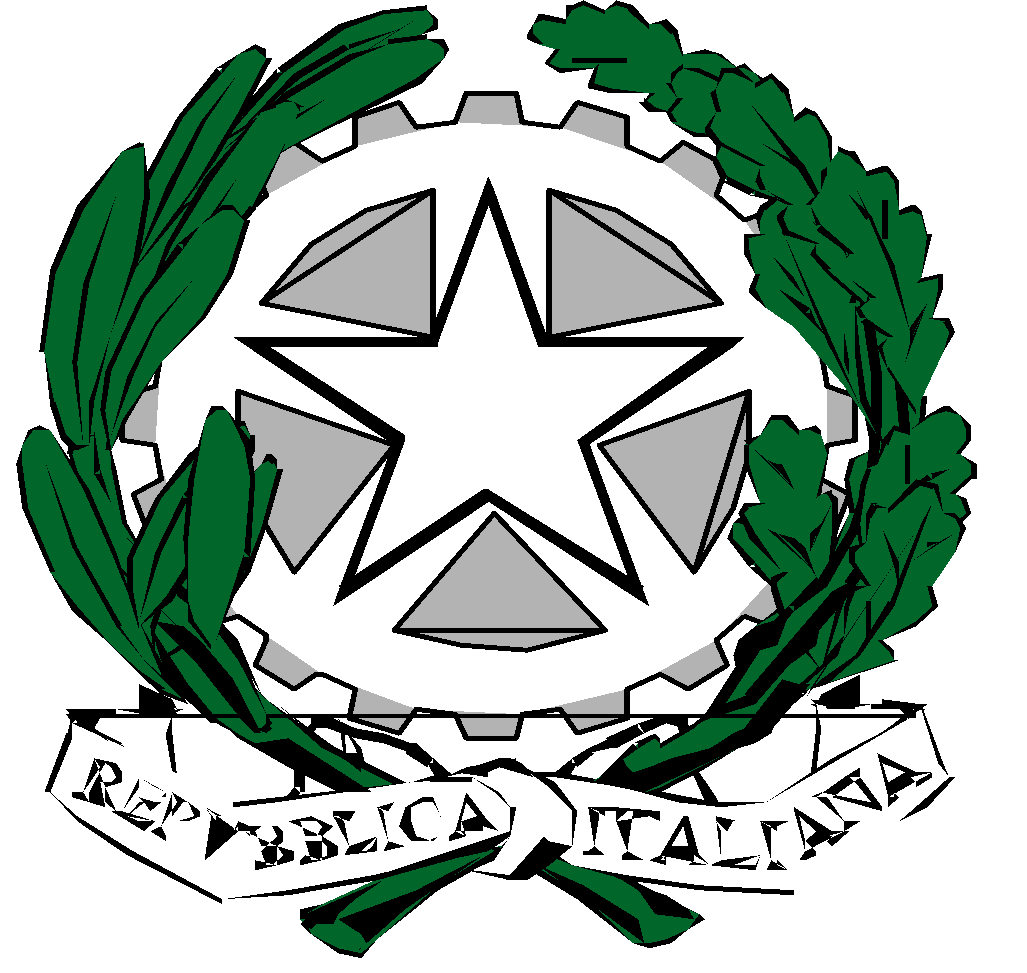 Istituto Comprensivo “A. Rosmini”Scuola Primaria e Secondaria di I GradoVia Mazzini, 39 - 22030 Pusiano (CO)   Tel. 031/655944 - 031/658729 - Fax 031/657136E-mail: COIC802007@istruzione.it      web: www.icrosminipusiano.edu.itPosta elettronica certificata: COIC802007@pec.istruzione.itPIANO ANNUALE PER L’INCLUSIONE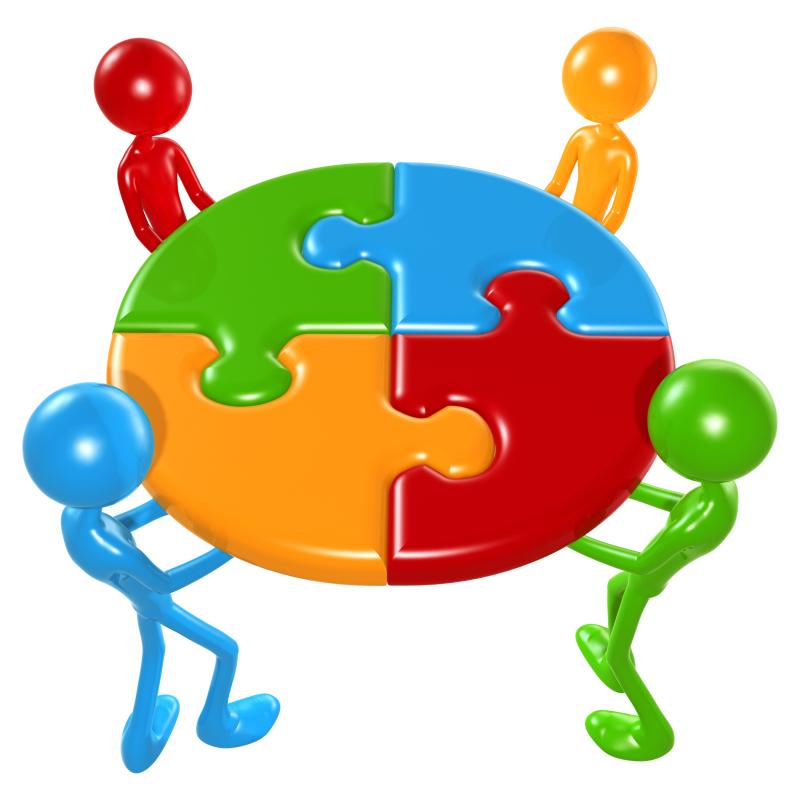 Anno scolastico 2020 - 2021A che cosa serve il P.A.I ?Questo importante documento non serve per categorizzare gli studenti, ma per promuovere equità ed inclusione, qualificando le modalità di insegnamento. Il P.A.I.  serve quindi a migliorare in vari modi il grado di inclusività nella nostra scuolaIn che modo?Coinvolgendo tutti i soggetti in una progettazione efficace e collaborativa, puntando ad una didattica attenta ai bisogni educativi degli alunni e invitandoci a considerare il nostro lavoro come in continua evoluzione, quindi flessibile e modulabile, secondo gli obiettivi di miglioramento che intendiamo perseguire. Dove opera il P.A.I.?Il punto di partenza è senza dubbio l’analisi attenta del contesto in cui operiamo. E’ infatti necessario concentrare il nostro fare sul “microcosmo scolastico locale”, simile eppure diversissimo dagli altri per poi progettare percorsi educativi attenti al singolo e alla valorizzazione dei suoi punti forti per accompagnarlo nella realizzazione del proprio progetto personale di vita. Riflessioni finali ed iniziativePer noi il P.A.I. è un forte spunto di autoriflessione che ci stimola a valutare i risultati raggiunti dai nostri alunni (successo formativo), il loro star bene a scuola e ci fornirà un supporto preciso per il lavoro da svolgere nell’anno successivo, partendo dalle positività e annullando le criticità per trasformarle in risorse. La nostra scuola si impegna a garantire un approccio educativo valido e flessibile. All’interno dell’Istituto sono presenti due figure referenti per i Bisogni Educativi Speciali: la Funzione Strumentale Inclusione e promozione del successo scolastico Prof.ssa Forni Maristella, la Referente alunni con DSA o con BES Ins. Dore Maria Teresa.Il P.A.I è centrale per riportare il Collegio a riflettere sull’efficacia dei metodi di insegnamento adottati e sull’effettiva messa in pratica di una didattica inclusiva. Tutto parte da quello sguardo pedagogico che fa sì che un docente possa accorgersi della persona che ha davanti, individuando i suoi punti di forza, ma anche le difficoltà e lo sappia condurre a scoprire le proprie potenzialità e talenti.Piano Annuale per l’InclusioneApprovato dal Gruppo di Lavoro per l’Inclusione in data 17 giugno 2021Deliberato dal Collegio dei Docenti in data 30 giugno 2021Parte I – analisi dei punti di forza e di criticitàRilevazione dei BES presenti:n°disabilità certificate (Legge 104/92 art. 3, commi 1 e 3)31minorati vista2minorati udito0Psicofisici29disturbi evolutivi specifici84DSA57ADHD/DOP2FUNZIONAMENTO INTELLETTIVO LIMITE (borderline)1Altro24svantaggio (indicare il disagio prevalente)17Socio-economicoLinguistico-culturale13Disagio comportamentale/relazionaleAltro4Totali% su popolazione scolastica        15N° PEI redatti dai Team docenti/Consigli di Classe31N° di PDP redatti dai Consigli di classe in presenza di certificazione sanitaria80N° di PDP redatti dai Consigli di classe in assenza di certificazione sanitaria            15Risorse professionali specifichePrevalentemente utilizzate in…Sì / NoInsegnanti di sostegnoAttività individualizzate e di piccolo gruppoSIAttività laboratoriali integrate (classi aperte, laboratori protetti, ecc.)SIAEC Attività individualizzate e di piccolo gruppoSIAttività laboratoriali integrate (classi aperte, laboratori protetti, ecc.)SIAssistenti alla comunicazioneAttività individualizzate e di piccolo gruppoSIAttività laboratoriali integrate (classi aperte, laboratori protetti, ecc.)SIFunzioni strumentali / coordinamentoSIReferenti di Istituto (disabilità, DSA, BES)SIPsicopedagogisti e affini esterni/interniSIDocenti tutor/mentorSIAltro:Sportelli psico-pedagogici/Progetto Educazione alla SaluteSICoinvolgimento docenti curricolariAttraverso…Sì / NoCoordinatori di classe e similiPartecipazione a GLISICoordinatori di classe e similiRapporti con famiglieSICoordinatori di classe e similiTutoraggio alunni            SICoordinatori di classe e similiProgetti didattico-educativi a prevalente tematica inclusivaSIDocenti con specifica formazionePartecipazione a GLISIDocenti con specifica formazioneRapporti con famiglieSIDocenti con specifica formazioneTutoraggio alunniSIDocenti con specifica formazioneProgetti didattico-educativi a prevalente tematica inclusivaSIAltri docentiPartecipazione a GLISIAltri docentiRapporti con famiglieSIAltri docentiTutoraggio alunniSIAltri docentiProgetti didattico-educativi a prevalente tematica inclusivaSICoinvolgimento personale ATAAssistenza alunni disabiliAssistenza alunni disabiliAssistenza alunni disabiliAssistenza alunni disabiliSISISICoinvolgimento personale ATAProgetti di inclusione / laboratori integratiProgetti di inclusione / laboratori integratiProgetti di inclusione / laboratori integratiProgetti di inclusione / laboratori integratiSISISICoinvolgimento personale ATAAltro: Altro: Altro: Altro: Coinvolgimento famiglieInformazione /formazione su genitorialità e psicopedagogia dell’età evolutivaInformazione /formazione su genitorialità e psicopedagogia dell’età evolutivaInformazione /formazione su genitorialità e psicopedagogia dell’età evolutivaInformazione /formazione su genitorialità e psicopedagogia dell’età evolutivaSISISICoinvolgimento famiglieCoinvolgimento in progetti di inclusioneCoinvolgimento in progetti di inclusioneCoinvolgimento in progetti di inclusioneCoinvolgimento in progetti di inclusioneSISISICoinvolgimento famiglieCoinvolgimento in attività di promozione della comunità educanteCoinvolgimento in attività di promozione della comunità educanteCoinvolgimento in attività di promozione della comunità educanteCoinvolgimento in attività di promozione della comunità educanteNONONOCoinvolgimento famiglieAltro:Altro:Altro:Altro:Rapporti con servizi sociosanitari territoriali e istituzioni deputate alla sicurezza. Rapporti con CTS / CTIAccordi di programma / protocolli di intesa formalizzati sulla disabilitàAccordi di programma / protocolli di intesa formalizzati sulla disabilitàAccordi di programma / protocolli di intesa formalizzati sulla disabilitàAccordi di programma / protocolli di intesa formalizzati sulla disabilitàSISISIRapporti con servizi sociosanitari territoriali e istituzioni deputate alla sicurezza. Rapporti con CTS / CTIAccordi di programma / protocolli di intesa formalizzati su disagio e similiAccordi di programma / protocolli di intesa formalizzati su disagio e similiAccordi di programma / protocolli di intesa formalizzati su disagio e similiAccordi di programma / protocolli di intesa formalizzati su disagio e similiSISISIRapporti con servizi sociosanitari territoriali e istituzioni deputate alla sicurezza. Rapporti con CTS / CTIProcedure condivise di intervento sulla disabilitàProcedure condivise di intervento sulla disabilitàProcedure condivise di intervento sulla disabilitàProcedure condivise di intervento sulla disabilitàSISISIRapporti con servizi sociosanitari territoriali e istituzioni deputate alla sicurezza. Rapporti con CTS / CTIProcedure condivise di intervento su disagio e similiProcedure condivise di intervento su disagio e similiProcedure condivise di intervento su disagio e similiProcedure condivise di intervento su disagio e similiSISISIRapporti con servizi sociosanitari territoriali e istituzioni deputate alla sicurezza. Rapporti con CTS / CTIProgetti territoriali integratiProgetti territoriali integratiProgetti territoriali integratiProgetti territoriali integratiSISISIRapporti con servizi sociosanitari territoriali e istituzioni deputate alla sicurezza. Rapporti con CTS / CTIProgetti integrati a livello di singola scuolaProgetti integrati a livello di singola scuolaProgetti integrati a livello di singola scuolaProgetti integrati a livello di singola scuolaSISISIRapporti con servizi sociosanitari territoriali e istituzioni deputate alla sicurezza. Rapporti con CTS / CTIRapporti con CTS / CTIRapporti con CTS / CTIRapporti con CTS / CTIRapporti con CTS / CTISISISIRapporti con servizi sociosanitari territoriali e istituzioni deputate alla sicurezza. Rapporti con CTS / CTIAltro:Altro:Altro:Altro:Rapporti con privato sociale e volontariatoProgetti territoriali integratiProgetti territoriali integratiProgetti territoriali integratiProgetti territoriali integratiSISISIRapporti con privato sociale e volontariatoProgetti integrati a livello di singola scuolaProgetti integrati a livello di singola scuolaProgetti integrati a livello di singola scuolaProgetti integrati a livello di singola scuolaSISISIRapporti con privato sociale e volontariatoProgetti a livello di reti di scuoleProgetti a livello di reti di scuoleProgetti a livello di reti di scuoleProgetti a livello di reti di scuoleSISISIFormazione docentiStrategie e metodologie educativo-didattiche / gestione della classeStrategie e metodologie educativo-didattiche / gestione della classeStrategie e metodologie educativo-didattiche / gestione della classeStrategie e metodologie educativo-didattiche / gestione della classeSISISIFormazione docentiDidattica speciale e progetti educativo-didattici a prevalente tematica inclusivaDidattica speciale e progetti educativo-didattici a prevalente tematica inclusivaDidattica speciale e progetti educativo-didattici a prevalente tematica inclusivaDidattica speciale e progetti educativo-didattici a prevalente tematica inclusivaSISISIFormazione docentiDidattica interculturale / italiano L2Didattica interculturale / italiano L2Didattica interculturale / italiano L2Didattica interculturale / italiano L2NONONOFormazione docentiPsicologia e psicopatologia dell’età evolutiva (compresi DSA, ADHD, ecc.)Psicologia e psicopatologia dell’età evolutiva (compresi DSA, ADHD, ecc.)Psicologia e psicopatologia dell’età evolutiva (compresi DSA, ADHD, ecc.)Psicologia e psicopatologia dell’età evolutiva (compresi DSA, ADHD, ecc.)SISISIFormazione docentiProgetti di formazione su specifiche disabilità (autismo, ADHD, Dis. Intellettive, sensoriali…)Progetti di formazione su specifiche disabilità (autismo, ADHD, Dis. Intellettive, sensoriali…)Progetti di formazione su specifiche disabilità (autismo, ADHD, Dis. Intellettive, sensoriali…)Progetti di formazione su specifiche disabilità (autismo, ADHD, Dis. Intellettive, sensoriali…)SISISIFormazione docentiAltro: Corso di formazione sulla Gestione della classe e sui BEAltro: Corso di formazione sulla Gestione della classe e sui BEAltro: Corso di formazione sulla Gestione della classe e sui BEAltro: Corso di formazione sulla Gestione della classe e sui BESISISISintesi dei punti di forza e di criticità rilevati*:Sintesi dei punti di forza e di criticità rilevati*:012234Aspetti organizzativi e gestionali coinvolti nel cambiamento inclusivoAspetti organizzativi e gestionali coinvolti nel cambiamento inclusivoXPossibilità di strutturare percorsi specifici di formazione e aggiornamento degli insegnantiPossibilità di strutturare percorsi specifici di formazione e aggiornamento degli insegnantiXAdozione di strategie di valutazione coerenti con prassi inclusive;Adozione di strategie di valutazione coerenti con prassi inclusive;XOrganizzazione dei diversi tipi di sostegno presenti all’interno della scuolaOrganizzazione dei diversi tipi di sostegno presenti all’interno della scuolaXOrganizzazione dei diversi tipi di sostegno presenti all’esterno della scuola, in rapporto ai diversi servizi esistenti;Organizzazione dei diversi tipi di sostegno presenti all’esterno della scuola, in rapporto ai diversi servizi esistenti;XXRuolo delle famiglie e della comunità nel dare supporto e nel partecipare alle decisioni che riguardano l’organizzazione delle attività educative;Ruolo delle famiglie e della comunità nel dare supporto e nel partecipare alle decisioni che riguardano l’organizzazione delle attività educative;XSviluppo di un curricolo attento alle diversità e alla promozione di percorsi formativi inclusivi;Sviluppo di un curricolo attento alle diversità e alla promozione di percorsi formativi inclusivi;XValorizzazione delle risorse esistentiValorizzazione delle risorse esistentiXAcquisizione e distribuzione di risorse aggiuntive utilizzabili per la realizzazione dei progetti di inclusioneAcquisizione e distribuzione di risorse aggiuntive utilizzabili per la realizzazione dei progetti di inclusioneXAttenzione dedicata alle fasi di transizione che scandiscono l’ingresso nel sistema scolastico, la continuità tra i diversi ordini di scuola e il successivo inserimento lavorativo.Attenzione dedicata alle fasi di transizione che scandiscono l’ingresso nel sistema scolastico, la continuità tra i diversi ordini di scuola e il successivo inserimento lavorativo.XAltro:Altro:Altro:Altro:* = 0: per niente 1: poco 2: abbastanza 3: molto 4 moltissimo* = 0: per niente 1: poco 2: abbastanza 3: molto 4 moltissimo* = 0: per niente 1: poco 2: abbastanza 3: molto 4 moltissimo* = 0: per niente 1: poco 2: abbastanza 3: molto 4 moltissimo* = 0: per niente 1: poco 2: abbastanza 3: molto 4 moltissimo* = 0: per niente 1: poco 2: abbastanza 3: molto 4 moltissimo* = 0: per niente 1: poco 2: abbastanza 3: molto 4 moltissimo* = 0: per niente 1: poco 2: abbastanza 3: molto 4 moltissimoAdattato dagli indicatori UNESCO per la valutazione del grado di inclusività dei sistemi scolasticiAdattato dagli indicatori UNESCO per la valutazione del grado di inclusività dei sistemi scolasticiAdattato dagli indicatori UNESCO per la valutazione del grado di inclusività dei sistemi scolasticiAdattato dagli indicatori UNESCO per la valutazione del grado di inclusività dei sistemi scolasticiAdattato dagli indicatori UNESCO per la valutazione del grado di inclusività dei sistemi scolasticiAdattato dagli indicatori UNESCO per la valutazione del grado di inclusività dei sistemi scolasticiAdattato dagli indicatori UNESCO per la valutazione del grado di inclusività dei sistemi scolasticiAdattato dagli indicatori UNESCO per la valutazione del grado di inclusività dei sistemi scolasticiParte II – Obiettivi di incremento dell’inclusività proposti per il                   prossimo annoAspetti organizzativi e gestionali coinvolti nel cambiamento inclusivo.Il Dirigente Scolastico: coordina il GLIGLI: si occupa delle  rilevazioni degli alunni con  B.E.S. presenti nell’Istituto, del monitoraggio  e  del grado di inclusività e valutazione dei punti di forza e di debolezza; elaborazione di una proposta di PAI per tutti gli alunni con B.E.S, da redigere al termine di ogni anno scolastico (entro il mese di Giugno).Commissione B.E.S:  si occupa di formulare proposte di lavoro per il GLI; raccolta e analisi della documentazione relativa ai diversi interventi educativo-didattici posti in essere; elaborazione delle linee guida per la stesura definitiva del PAI; elaborazione dei Protocolli relativi agli alunni con BES; supporto e consulenza nella stesura dei PDP e PEI per alunni con BES.C.d.C: si occupa dell’individuazione dei casi in cui sia necessario adottare una Programmazione Personalizzata, anche in assenza di una certificazione sanitaria; elaborazione e stesura dei PDP e PEI per alunni con BES; collaborazione con la famiglia e con gli OO.SS.; progettualità condivisa e proposizione di risorse umane strumentali per favorire i processi inclusivi; collaborazione con il/gli insegnanti di sostegno interni al Consiglio di Classe.Docenti di Sostegno: si occupano della  rilevazione degli  alunni con B.E.S, della  collaborazione all’interno del C.d.C nella messa in atto di strategie pedagogiche e metodologiche di tipo inclusivo al fine di garantire il successo scolastico di ogni alunno, della  collaborazione con le famiglie, del coordinamento nella progettazione e stesura definitiva del P.D.P e P.E.I.Collegio Docenti:  si occupa della delibera del P.A.I proposto dal G.L.I, della  definizione di criteri programmatici miranti ad incrementare il grado di inclusività della scuola;  impegno a partecipare ad azioni di formazione e di aggiornamento inerenti alle dinamiche del’inclusione e concordate anche a livello territoriale. Funzione strumentale INCLUSIONE e PROMOZIONE DEL SUCCESSO SCOLASTICO: coordina le attività relative alla stesura del PAI; attua un costante monitoraggio delle dinamiche inclusive all’interno della scuola; supporta i Cdc nella stesura e compilazione dei PDP e PEI; cura i rapporti scuola-famiglia.Referente BES-DSA si occupa dei casi segnalati, verificando che le misure compensative e dispensative previste nelle diagnosi siano applicate, si propone come un punto di riferimento per gli insegnanti ed i genitori che hanno bisogno di un consiglio riguardo alla didattica e agli strumenti compensativi, agli iter diagnostici da seguire ( sportello con appuntamento su richiesta  aperto ai genitori e insegnanti).Possibilità di strutturare percorsi specifici di formazione e aggiornamento degli insegnantiLa scuola è luogo di accoglienza e di inclusione. E’ importante e doveroso tenersi aggiornati sulle nuove realtà. A tal proposito si fa riferimento ai referenti per la formazione (Prof.ssa Mossi e Ins. Monteleone). Gli obiettivi che queste figure si prefiggono di raggiungere sono: potenziare ed incrementare le pratiche formative del nostro istituto; proporre incontri formativi sulle tematiche più sentite, raccogliere le richieste ed attivarsi per chiedere l’intervento di formatori esterni;creare momenti di condivisione e riflessione delle varie esperienze formative e professionali;veicolare buone prassi educative, anche attraverso la creazione di una bacheca nel sito della scuola, dedicata alla formazione. Qui, divisi per argomenti, vengono raccolti i materiali (slides- presentazioni- studi) ed articoli tratti da riviste specialistiche sia sulle varie tematiche approfondite durante l’anno, mediante la partecipazione a corsi di formazione, seminari, incontri, sia su esperienze professionali con casi problematici o semplicemente applicazione di metodi di lavoro efficaci.  In particolare, nel corso dell’a.s.2017-18 sono state approfondite le tematiche relative ai Disturbi Specifici dell’Apprendimento attraverso la partecipazione al Corso Dislessia Amica promosso dall’AID, grazie al quale è stato conferito all’Istituto l’attestato di Scuola Dislessia Amica.Inoltre sono state affrontate le tematiche inerenti gli alunni adottati aderendo ai seminari proposti dalle Scuole-polo Inclusione.Adozione di strategie di valutazione coerenti con prassi inclusiveSi rimanda a quanto esplicitato nell’AMBITO della VALUTAZIONE, all’interno del POF.Organizzazione dei diversi tipi di sostegno presenti all’interno della scuolaL’integrazione scolastica degli alunni con disabilità costituisce un punto di forza della scuola, che vuole essere una comunità accogliente nella quale tutti gli alunni, a prescindere dalle loro diversità funzionali, possano realizzare esperienze di crescita individuale e sociale. La piena inclusione degli alunni con disabilità è un obiettivo che la scuola dell’autonomia persegue attraverso una intensa e articolata progettualità, valorizzando le professionalità interne e le risorse offerte dal territorio. 

Il  docente di sostegno:  
l’insegnante per le attività di sostegno è un insegnante possibilmente specializzato assegnato alla classe dell'alunno con disabilità per favorirne il processo di inclusione e il successo formativo.  Non è pertanto l’insegnante dell’alunno con disabilità, ma una risorsa professionale assegnata alla classe per rispondere alle crescenti e diversificate necessità educative.  Le modalità di impiego di questa importante (ma certamente non unica) risorsa per l'inclusione, vengono definite nel Piano Educativo Individualizzato. 

Compiti dell'insegnante di classe rispetto all'inclusione degli alunni con disabilità: 
ogni insegnante ha piena responsabilità didattica ed educativa verso tutti gli alunni delle sue classi, compresi quindi quelli con disabilità. Dovrà contribuire alla programmazione e al conseguimento degli obiettivi prefissati, didattici e/o educativi, e sarà chiamato di conseguenza a valutare i risultati del suo insegnamento. Poiché l’alunno con disabilità può seguire percorsi differenziati d’apprendimento, i reali compiti del docente di classe vanno necessariamente definiti nel quadro del Piano Educativo Individualizzato. La precisa formulazione degli obiettivi garantisce a ciascun insegnante la definizione delle proprie funzioni anche verso l'alunno con disabilità e rende chiara la sua posizione nei confronti della famiglia e degli altri soggetti coinvolti. 

Compiti del Dirigente Scolastico rispetto all'integrazione degli alunni con disabilità: 
è responsabile dell’organizzazione dell’inclusione degli alunni con disabilità e della vigilanza sull’attuazione di quanto deciso nel Piano Educativo Individualizzato. L’organizzazione comprende l’assegnazione degli alunni con disabilità alle varie classi, la definizione degli orari, la pianificazione degli incontri di progettazione, la gestione di tutta la documentazione formale e, in generale, il coordinamento delle varie attività che richiedono la collaborazione di più soggetti. Il Dirigente Scolastico ha inoltre il compito di promuovere e incentivare attività diffuse di aggiornamento e di formazione, di valorizzare progetti che attivino strategie orientate a potenziare il processo di inclusione, di presiedere il GLI d’istituto, di indirizzare in senso inclusivo l’operato dei singoli Consigli di classe/interclasse, di coinvolgere attivamente le famiglie, di curare il raccordo con le diverse realtà territoriali, di attivare specifiche azioni di orientamento per assicurare continuità nella presa in carico del soggetto, di intraprendere le iniziative necessarie per individuare e rimuovere eventuali barriere architettoniche.

Compiti dei Collaboratori Scolastici nei confronti degli alunni con disabilità: 
ai collaboratori scolastici è affidata la cosiddetta "assistenza di base" degli alunni con disabilità. Per assistenza di base si intende l'ausilio materiale agli alunni con disabilità all’interno della scuola, nell'accesso dalle aree esterne alle strutture scolastiche e nell'uscita da esse. Sono comprese anche le attività di cura alla persona, uso dei servizi igienici e igiene personale dell'alunno con disabilità. Ma non è solo questione di “accompagnarlo in bagno”. In una scuola inclusiva l’assistenza di base è parte fondamentale del processo di integrazione scolastica e attività interconnessa con quella educativa e didattica. Se coinvolto in questo modo, il collaboratore scolastico partecipa al progetto educativo e collabora con gli insegnanti e la famiglia per favorire l’integrazione scolastica (CM 3390/2001) 
Ruolo degli enti locali:
l'integrazione scolastica si avvale anche di altre figure professionali fornite dagli Enti Locali (Comune o Provincia di residenza dell’alunno). Le modalità di applicazione possono variare in base a diverse disposizioni regionali. Gli "operatori di assistenza" e "addetti alla comunicazione" sono figure professionali, nominate dagli Enti Locali, presenti a scuola, a supporto dell’alunno con disabilità, per consentirgli di frequentare le lezioni in modo adeguato. La figura di Operatore di Assistenza è riferita prevalentemente agli alunni con disabilità di tipo fisico e conseguenti problemi di autonomia, l’Addetto alla Comunicazione si occupa degli alunni con disabilità sensoriale. L’organizzazione di questi servizi può però essere anche molto diversa nelle varie regioni d’Italia. Essi non hanno, strettamente parlando, il compito di insegnare bensì quello di consentire all’alunno di fruire dell’insegnamento impartito dai docenti. Seguono solo lo specifico alunno e non hanno nessuna competenza sul resto della classe (in certe regioni si chiamano anche assistenti ad personam). Il compito dell’Operatore di Assistenza è chiamato anche di Assistenza Specialistica per distinguerlo dall’Assistenza di Base affidata ai collaboratori scolastici. 
Gruppo di lavoro per l'integrazione scolastica-GLI: in ogni istituzione scolastica è previsto dalla L. 104/92 un GLI, Gruppo di Lavoro per l’Inclusione.È pertanto un gruppo inter-istituzionale, aperto a tutte le agenzie che hanno competenze su questo tema: scuola, genitori, ASL, Enti Locali e, possibilmente, anche rappresentanti della realtà associativa del territorio. E’ importante anche la presenza del personale ATA. Affinché sia veramente uno strumento per l’integrazione, è essenziale che la partecipazione non sia limitata solo a coloro che sono direttamente coinvolti. Quindi non solo insegnanti di sostegno, non solo genitori di alunni con disabilità…. Ha il compito di collaborare con il Dirigente Scolastico per migliorare la qualità dell’inclusione formulando proposte di tipo organizzativo ed educativo. In seguito al Decreto interministeriale n. 182/2020 il nostro Istituto ha costituito i Gruppi di lavoro operativo per l’inclusione dei singoli alunni con disabilità. La costituzione del GLO, con le sue competenze nella gestione del PEI, rappresenta una delle novità più rilevanti del nuovo decreto sull’inclusione: il PEI è discusso, approvato e verificato da questo nuovo gruppo di lavoro, costituito per ciascun alunno e ciascuna alunna con disabilità e valido per un anno scolastico. Sportello BES-DSA: sportello di consulenza DSA (Disturbi Specifici dell’Apprendimento), BES (Bisogni Educativi Speciali) aperto ai genitori di tutti gli alunni dell’Istituto e ai docenti, su appuntamento.   E’ stato gestito dall’ins. Dore, referente BES-DSA d’Istituto.Sportello di supporto psicologico: è stato tenuto dalla dottoressa Wilma Mauri, sia nel plesso della secondaria di Eupilio, sia in quello di Pusiano.Organizzazione dei diversi tipi di sostegno presenti all’esterno della scuola, in rapporto ai diversi servizi esistentiRapporti con CTS-CTI di zona.Adesione alle iniziative proposte dalle Scuole-polo Inclusione.Rapporti con UONPIA sede di Cantù per attività di consulenza.Ruolo delle famiglie e della comunità nel dare supporto e nel partecipare alle decisioni che riguardano l’organizzazione delle attività educativeÈ necessario che durante l’intero percorso scolastico la famiglia sia coinvolta in ogni fase dell’iter di inclusione, prestando una collaborazione costante, costruttiva e condivisa.Il coinvolgimento dei genitori, per la migliore tutela del minore con disabilità, è garantito durante l’intero processo di inclusione scolastica ai fini della:proficua collaborazione nella formulazione del Profilo Dinamico Funzionale (P.D.F), del Piano Educativo Individualizzato/Personalizzato (PEI / PDP), nell’attività di verifica ed aggiornamento;partecipazione al G.L.I.Le famiglie saranno coinvolte sia in fase di progettazione che di realizzazione degli interventi inclusivi anche attraverso :la condivisione delle scelte effettuatel’organizzazione di incontri volti a monitorare i processi e individuare azioni di miglioramentoSviluppo di un curricolo attento alle diversità, alla promozione del successo scolastico e alla predisposizione di percorsi formativi inclusiviNel primo biennio di scuola primaria, vengono attentamente monitorati i processi di acquisizione della letto-scrittura al fine di identificare precocemente eventuali difficoltà ed intervenire tempestivamente con adeguati supporti di potenziamento.Nel caso in cui l’alunno mostri resistenza al potenziamento, si provvede a condividere fatiche e difficoltà con i genitori richiedendo, se necessario, un approfondimento specialistico rispetto alle fragilità evidenziate.Per ogni studente con bisogni educativi speciali si provvede a predisporre un percorso personalizzato finalizzato a: rispondere ai bisogni individualimonitorare la crescita della personamonitorare i processi ed i progressivalutare l’efficacia degli interventi e delle strategie adottate Per quanto riguarda gli alunni stranieri, vengono predisposte iniziative volte all’accoglienza e all’inclusione; vengono inoltre rilevate le competenze linguistiche in ingresso degli alunni NAI ed attivati adeguati interventi di supporto.Valorizzazione delle risorse esistentiOgni intervento sarà posto in essere partendo dalla risorse  e dalle competenze presenti nella scuola.Acquisizione e distribuzione di risorse aggiuntive utilizzabili per la realizzazione dei progetti di inclusioneConsiderata l’eterogeneità degli studenti con B.E.S e la molteplicità di risposte possibili, l’Istituto necessiterebbe di:Finanziamento di corsi di formazione sulla didattica inclusivaAssegnazione di un organico di sostegno adeguato alle reali necessità per gli alunni certificati con disabilitàAttenzione dedicata alle fasi di transizione che scandiscono l’ingresso nel sistema scolastico, la continuità tra i diversi ordini di scuola e il successivo inserimento lavorativo.I diversi ordini di scuola si attivano per garantire un processo evolutivo unitario, con uno sviluppo coerente in cui gli obiettivi sono intesi in senso longitudinale e sono visti in evoluzione. Per quanto riguarda l’Accoglienza, la continuità e l’orientamento si fa riferimento alla Prof.ssa Pirovano Gabriella.